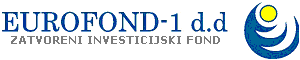 Na osnovu člana 240. Zakona o tržištu vrijednosnih papira (‘’Službene novine Federacije BiH’’ 81/15, 25/17), i Ugovora o upravljanju Zatvorenim investicijskim fondom sa javnom ponudom ‘’EUROFOND-1’’ d.d. Sarajevo, ‘’NAPRIJED Invest’’ društvo za upravljanje fondovima d.o.o. Sarajevo objavljujeIzvještaj o događaju koji bitno utiče na finansijsko poslovanje Fonda:Firma – Fonda:Zatvoreni investicijski fond sa javnom ponudom ''EUROFOND-1'' d.d. SarajevoAdresa – sjedište Fonda: Trampina broj 12.Broj telefona i telefaks:033 712 960; 033 712 961E-mail adresa: infonaprijedinvest@naprijedinvest.baBroj u registru emitenata kod Komisije: ZJP-031-081. Navesti događaj iz Priloga br. 2 – V: Obavjest o neodržavanju Skupštine dioničara2. Datum nastanka događaja: 28.07.2023. godine3. Kratak opis i razloge događaja: Vanredna Skupština ZIF-a ''EUROFOND-1'' d.d. Sarajevo zakazana 28.07.2023. godine u 13:00 sati, nije održana zbog nedodstatka kvoruma.